Listening & Speaking 2 Syllabus 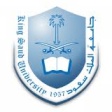 (Spring 2013)Listening & Speaking 2 Syllabus (Spring 2013)Listening & Speaking 2 Syllabus (Spring 2013)Listening & Speaking 2 Syllabus (Spring 2013)WeekGregorianHejriLesson...1Sat., Jan. 26Sat., Rab1. 14Registration Week (Dropping/Adding Courses)2Sat., Feb. 2Sat., Rab1. 21Course IntroductionChapter 13Sat., Feb. 9Sat., Rab1. 28Continue chapter 1Chapter 24Sat., Feb. 16Sat., Rab2. 6Continue chapter 2Chapter 35Sat., Feb. 23Sat., Rab2. 13Continue chapter 3Chapter 46Sat., Mar. 2Sat., Rab2. 20 Listening 1st  In-TermContinue chapter 47Sat., Mar. 9Sat., Rab2. 27Speaking 1st  In-TermChapter 58Sat., Mar. 16Sat., Jam1. 4Continue chapter 59Sat., Mar. 23Sat., Jam1. 11إجازة10Sat., Mar. 30Sat., Jam1. 18Chapter 611Sat., Apr. 6Sat., Jam1. 25Continue chapter 6Chapter 712Sat., Apr. 13Sat., Jam2. 3Continue chapter 7Chapter 813Sat., Apr. 20Sat., Jam2. 10Continue chapter 814Sat., Apr. 27Sat., Jam2. 17Listening 2nd  In-TermSpeaking 1st  In-Term15Sat., May 4Sat., Jam2. 24Revision16Sat., May 11Sat., Rajab 1 All Make-up Exams17Sat.,  May 18 – May 25 – June 1 ---Sat.,  May 18 – May 25 – June 1 ---... ExamsSpeaking 1st In-term Exam: 15 pts.                  2nd In-term Exam: 15 pts.              Final Exam: 20 pts.Listening 1st In-term Exam: 15 pts.                  2nd In-term Exam: 15 pts.              Final Exam: 20 pts.Speaking 1st In-term Exam: 15 pts.                  2nd In-term Exam: 15 pts.              Final Exam: 20 pts.Listening 1st In-term Exam: 15 pts.                  2nd In-term Exam: 15 pts.              Final Exam: 20 pts.Speaking 1st In-term Exam: 15 pts.                  2nd In-term Exam: 15 pts.              Final Exam: 20 pts.Listening 1st In-term Exam: 15 pts.                  2nd In-term Exam: 15 pts.              Final Exam: 20 pts.Speaking 1st In-term Exam: 15 pts.                  2nd In-term Exam: 15 pts.              Final Exam: 20 pts.Listening 1st In-term Exam: 15 pts.                  2nd In-term Exam: 15 pts.              Final Exam: 20 pts.Fall 2013: Sun., Aug. 25  /  Shawwal 18Fall 2013: Sun., Aug. 25  /  Shawwal 18Fall 2013: Sun., Aug. 25  /  Shawwal 18Fall 2013: Sun., Aug. 25  /  Shawwal 18